Экологическая пирамида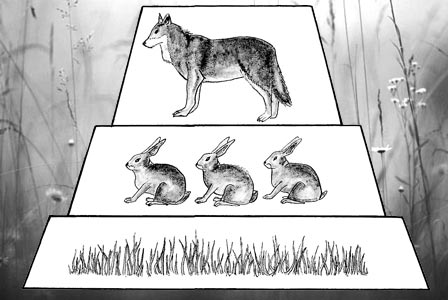 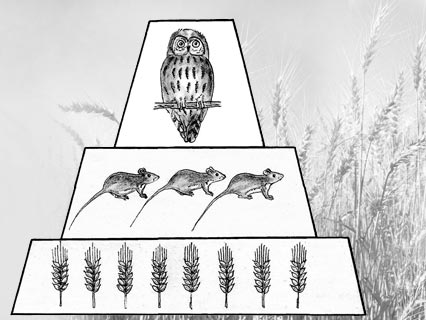 Рост одуванчика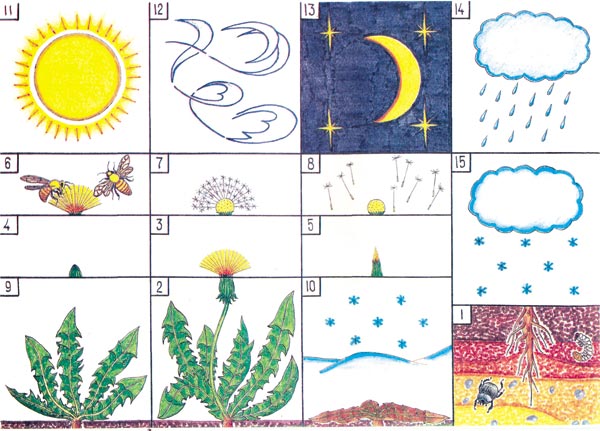 Комплект состоит из 15 карточек:№ 1 — корень одуванчика в почве; 
№ 2 — листья и цветоножка («стебелек»); 
№ 3 — раскрытое соцветие; 
№ 4 — бутон; 
№ 5 — закрытое соцветие; 
№ 6 — пчелы, опыляющие одуванчик; 
№ 7 — «головка» одуванчика с семенами - парашютиками; 
№ 8 — семена, разлетающиеся от ветра; 
№ 9 — листья одуванчика (прикорневая розетка); 
№ 10 — одуванчик под снегом зимой; 
№ 11— солнце; 
№ 12 — ветер; 
№ 13 — ночь; № 14 — дождь; 
№ 15 — снег.Развитие лягушки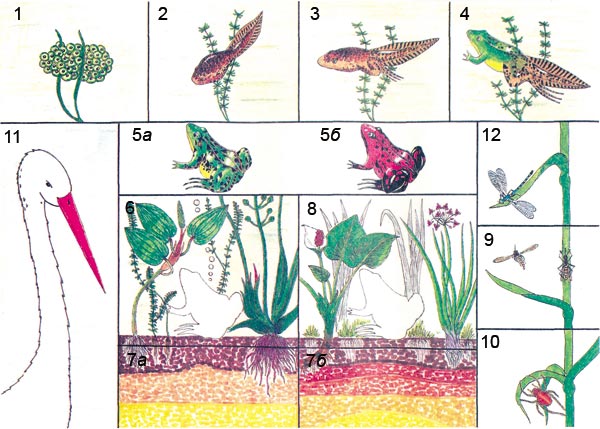 Комплект состоит из 12 карточек№ 1 — икра лягушки; 
№ 2–4 — стадии развития головастика; 
№ 5а и б — взрослая лягушка; 
№ 6–7 — озеро, в котором живет лягушка; 
№ 7а — илистое дно озера, куда лягушка зарывается на зиму; 
№ 7б — почва на берегу озера; 
№ 8 — прибрежные заросли растений, где она охотится; 
№ 9 — комар; 
№ 10 — паук (пища лягушки); 
№ 11 — аист, поедающий лягушек; 
№ 12 — стрекоза.С кем дружит сосна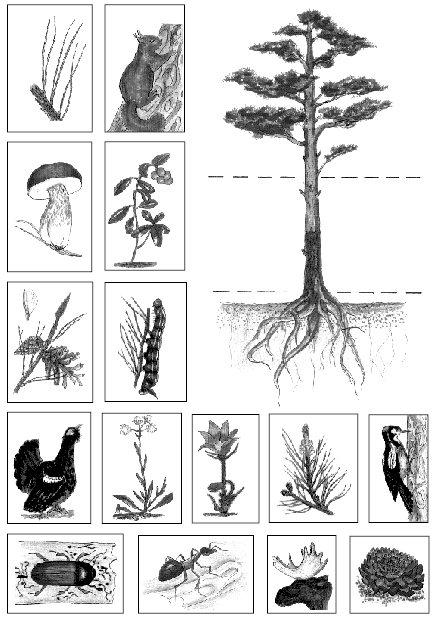 С кем дружит дуб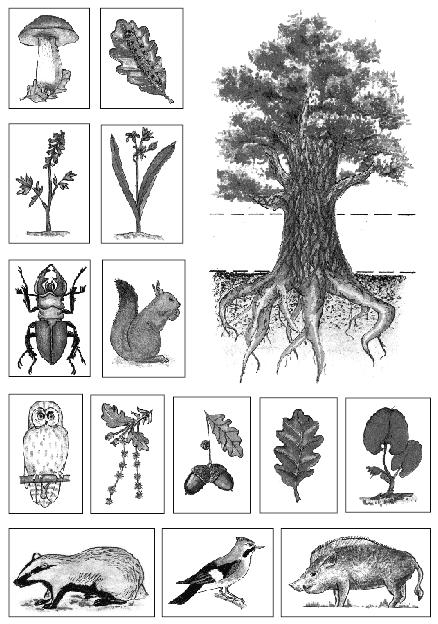 